IMPORTANTE: Sempre verifique no site do TJRJ se a versão impressa do documento está atualizada. E                  Exmo. Sr. Desembargador Corregedor(   ) Declaro estar ciente de que deverão ser encaminhados para o e-mail (cgjdipac@tjrj.jus.br) este formulário e cópia dos documentos abaixo listados: 1. RG/CPF; 2. Comprovante de Residência em nome próprio; 3. Título de Eleitor; 4. Ato de Cessão do Órgão cedente; 5. PIS/PASEP; 6. cópia do diploma, declaração ou certificado de conclusão escolar. O servidor está sendo cedido em virtude de convênio com a Prefeitura: (   ) sim  (   ) não. Modalidade do Convênio: ( ) Dívida Ativa/ Outros___________________________________________________ Nestes termos, pede deferimento, declarando, sob as penas da lei, a veracidade de todas as informações prestadas no presente formulário e, em conformidade com o Ato Executivo Conjunto 11/2016, art. 3º, comprometo-me a comunicar o desligamento do servidor municipal.(LOCAL)___________________________, (DIA)_____/(MÊS)______/ (ANO)________.______________________________________________________ASSINATURA DO(A) CEDIDO(A)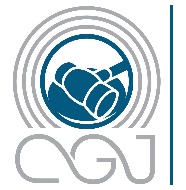 CORREGEDORIA GERAL DA JUSTIÇADIRETORIA GERAL DE PLANEJAMENTO E ADMINISTRAÇÃO DE PESSOAL – DGAPEDIVISÃO DE ADMINISTRAÇÃO DE PESSOAL – DIPESSERVIÇO DE LOTAÇÃO E DESIGNAÇÃO – SELOD SOLICITAÇÃO DE CADASTRAMENTO DE SERVIDOR CEDIDO POR ÓRGÃOS EXTERNOSTODOS OS DADOS ABAIXO DEVERÃO SER OBRIGATORIAMENTE PREENCHIDOS E DIGITADOS, EXCETO DATA E ASSINATURASDEVERÁ SER APRESENTADA CÓPIA DO ATO/PORTARIA/MEMORANDO/OFÍCIO DA APRESENTAÇÃO DO SERVIDOR CEDIDO Nome: Nome: Nome: CPF:CPF:Data de Nascimento:Data de Nascimento:Sexo:Cor/Raça:Data de Ingresso no TJ:Identidade:Identidade:Identidade:Órgão Expedidor:Órgão Expedidor:Data de Expedição:Data de Expedição:Data de Expedição:N° Título de Eleitor:Zona Eleitoral:Zona Eleitoral:Zona Eleitoral:Seção Eleitoral:Seção Eleitoral:PIS/PASEP:PIS/PASEP:PIS/PASEP:Nacionalidade:País de Nascimento:País de Nascimento:País de Nascimento:Naturalidade:Naturalidade:Cidade:Cidade:Cidade:Nome do pai:Nome do pai:Nome da mãe:Nome da mãe:Nome da mãe:Nome da mãe:Estado Civil:Estado Civil:Estado Civil:Endereço:Bairro:Bairro:Bairro:Estado:Estado:CEP:CEP:CEP:Órgão de origem:Matrícula no órgão de origem:Matrícula no órgão de origem:Matrícula no órgão de origem:Data de Admissão no órgão de origem:Data de Admissão no órgão de origem:CNPJ do órgão de origem:CNPJ do órgão de origem:CNPJ do órgão de origem:Regime Trabalhista no órgão de origem:CLT (  )Estatutário (  )Regime Previdenciário no órgão de origem: 
RGPS (   )RPPS (   )Sistema de Proteção Social dos Militares (   )Regime Previdenciário no órgão de origem: 
RGPS (   )RPPS (   )Sistema de Proteção Social dos Militares (   )Regime Previdenciário no órgão de origem: 
RGPS (   )RPPS (   )Sistema de Proteção Social dos Militares (   )Cargo Externo (ocupado no órgão de origem):Cargo Externo (ocupado no órgão de origem):Lotação no Tribunal de Justiça:Lotação no Tribunal de Justiça:Lotação no Tribunal de Justiça:E-mail da Serventia:E-mail da Serventia:E-mail da Serventia:E-mail da Serventia:N° Telefone da Serventia:N° Telefone da Serventia:N° Telefone da Serventia:N° Telefone da Serventia:N° Telefone da Serventia:FORMAÇÃO ESCOLAR E PROFISSIONAL - JUNTAR CÓPIA DO DIPLOMA (OBRIGATÓRIO)(       ) Ensino Médio(       ) Graduação – Curso: _____________________________  Instituição: ___________________________                       (       ) Completo  –   Data de Conclusão: ________________(       ) Outra  Graduação – Curso: _______________________  Instituição: ___________________________                       (       ) Completo  –   Data de Conclusão: ________________(       ) Pós-Graduação – Curso: ________________________  Instituição: ____________________________                         (       )  Lato Sensu    (       )  Strictu Sensu                         (       ) Completo  –   Data de Conclusão: ________________(       ) Mestrado      -      Curso: ________________________  Instituição: _____________________________                         (       ) Completo  –   Data de Conclusão: ________________(       ) Doutorado   -      Curso: ________________________  Instituição: _____________________________                         (      ) Completo  –   Data de Conclusão: ________________